 Angular contact ball bearing diagram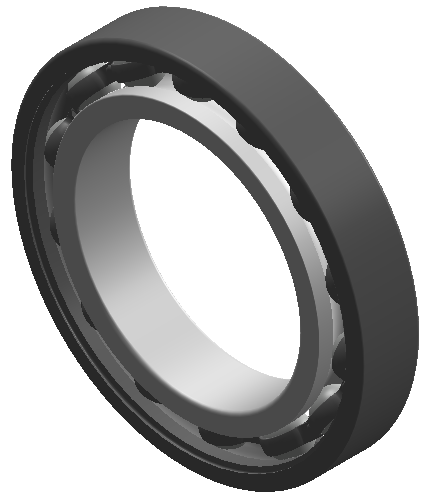  Angular contact ball bearing section view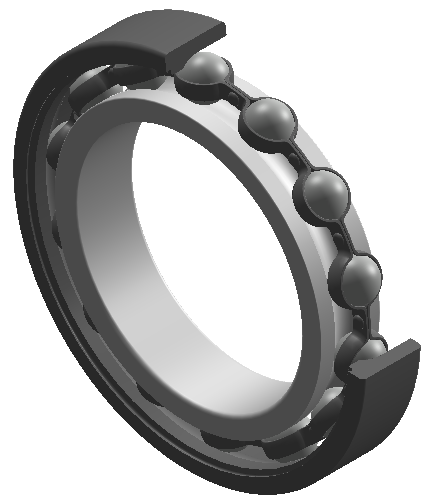 TPI bearing model formType No.dDB708C82277000C102687001C122887002C153297003C1735107004C2042127005C2547127006C3055137007C3562147008C4068157009C4575167010C5080167011C5590187012C6095187013C65100187014C70110207015C75115207016C80125227017C85130227018C90140247019C95145247020C100150247000AD102687001AD122887002AD153297003AD1735107004AD2042127005AD2547127006AD3055137007AD3562147008AD4068157009AD4575167010AD5080167011AD5590187012AD6095187013AD65100187014AD70110207015AD75115207016AD80125227017AD85130227018AD90140247019AD95145247020AD100150247200C103097201C1232107202C1535117203C1740127204C2047147205C2552157206C3062167207C3572177208C4080187209C4585197210C5090207211C55100217212C60110227213C65120237214C70125247215C75130257216C80140267217C85150287218C90160307219C95170327220C10018034706A6176708A82277000A102687001A122887002A153297003A1735107004A2042127005A2547127006A3055137007A3562147008A4068157009A4575167010A5080167200A103097201A123297202A1535117203A1740127204A2047147205A2552157206A3062167207A3572177208A4080187209A4585197210A5090207207AD3572177208AD4080187210AD509020BT020ADB10015045BT020BDB10015045HS000CE110268HS001CE112288HS002CE115329HS003CE1173510HS004CE1204212HS004CE1LLB204212HS005CE1254712HS005C1LLB254712HS006CE1305513HS006CE1LLB305513HS007CE1356214HS007CE1LLB356214HS008CE1406815HS008CE1LLB406815HS009CE1457516HS009CE1LLB457516HS010CE1508016HS010CE1LLB508016HS011CE1559018HS011CE1LLB559018HS012CE1609518HS012CE1LLB609518HS013CE16510018HS013CE1LLB6510018HS014CE17011020HS014CE1LLB7011020HS015CE17511520HS016CE18012522HS017CE18513022HS018CE19014024HS019CE19514524HS020CE110015024